Exercices d’application sur les déterminantsDéterminant, pronom ou adjectif ? 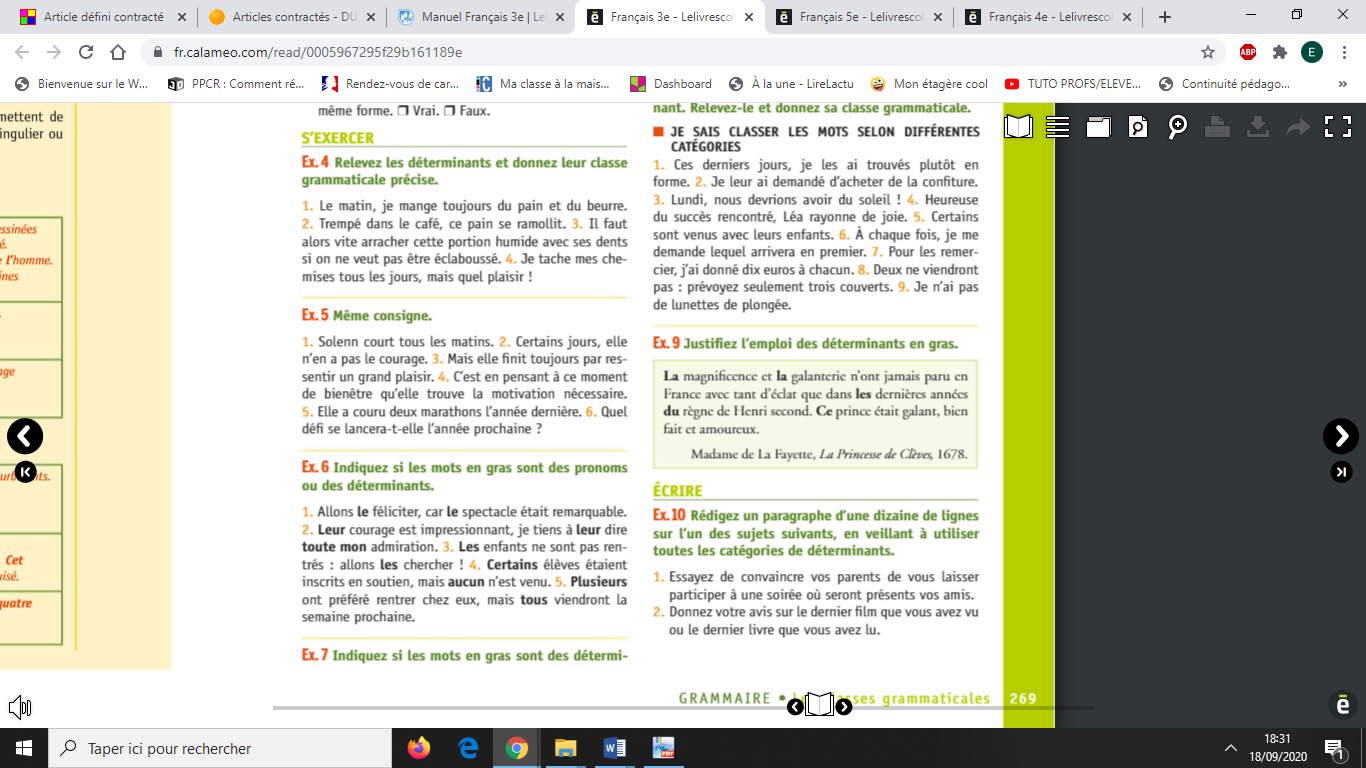 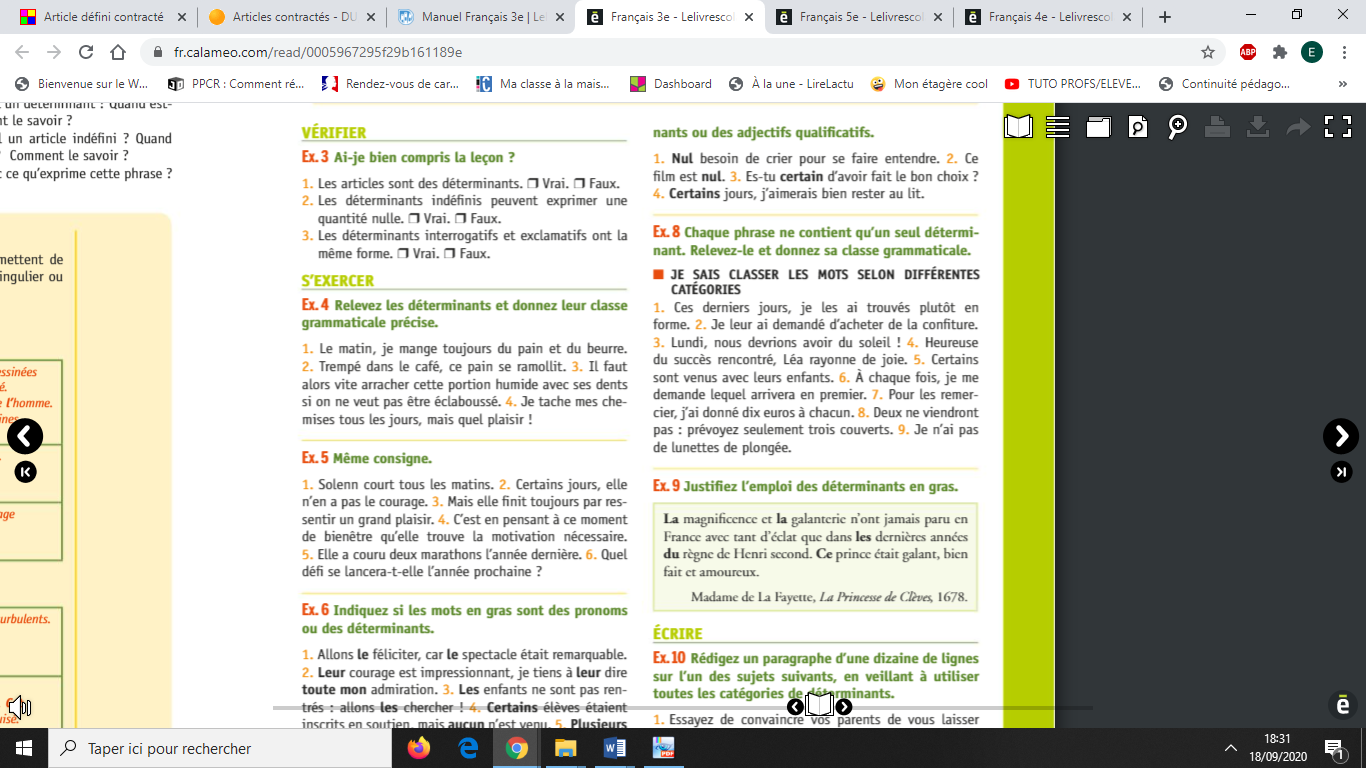 Les articles définis, indéfinis et partitifs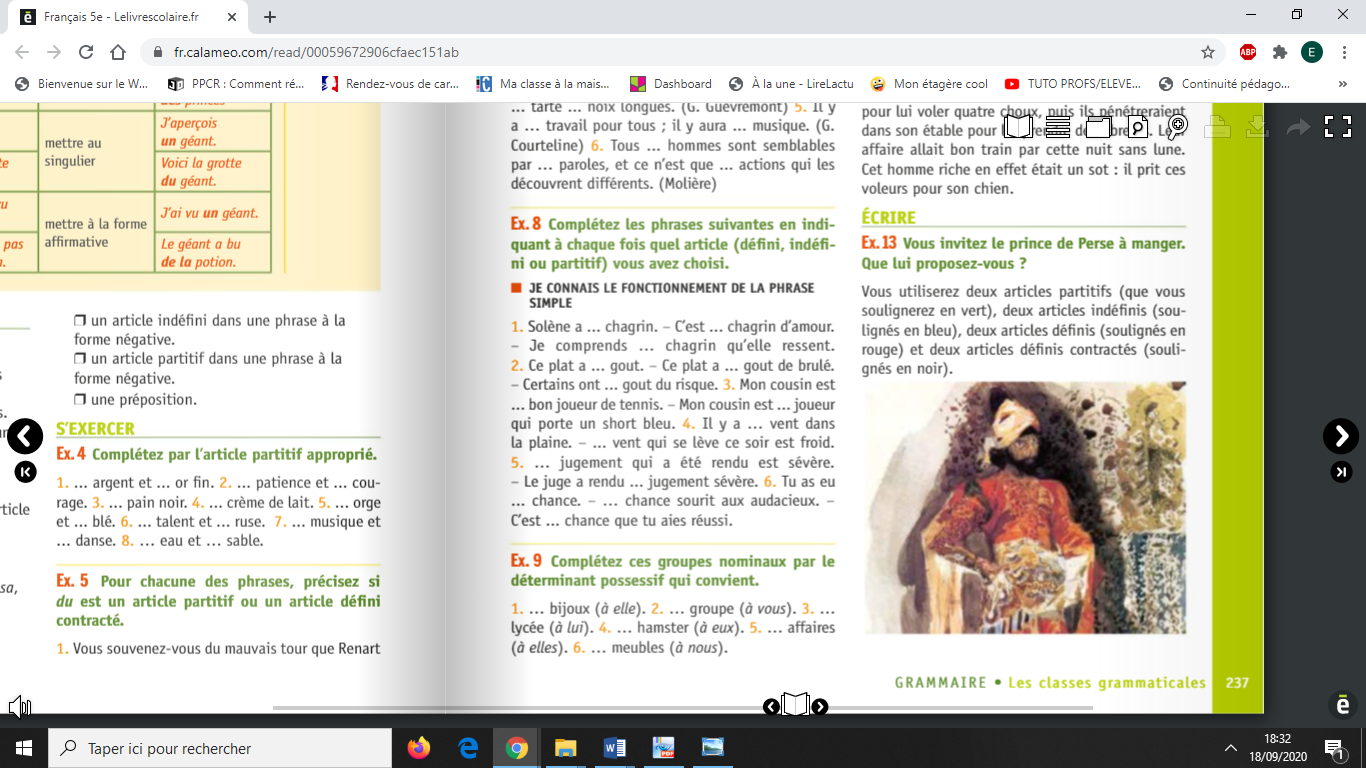 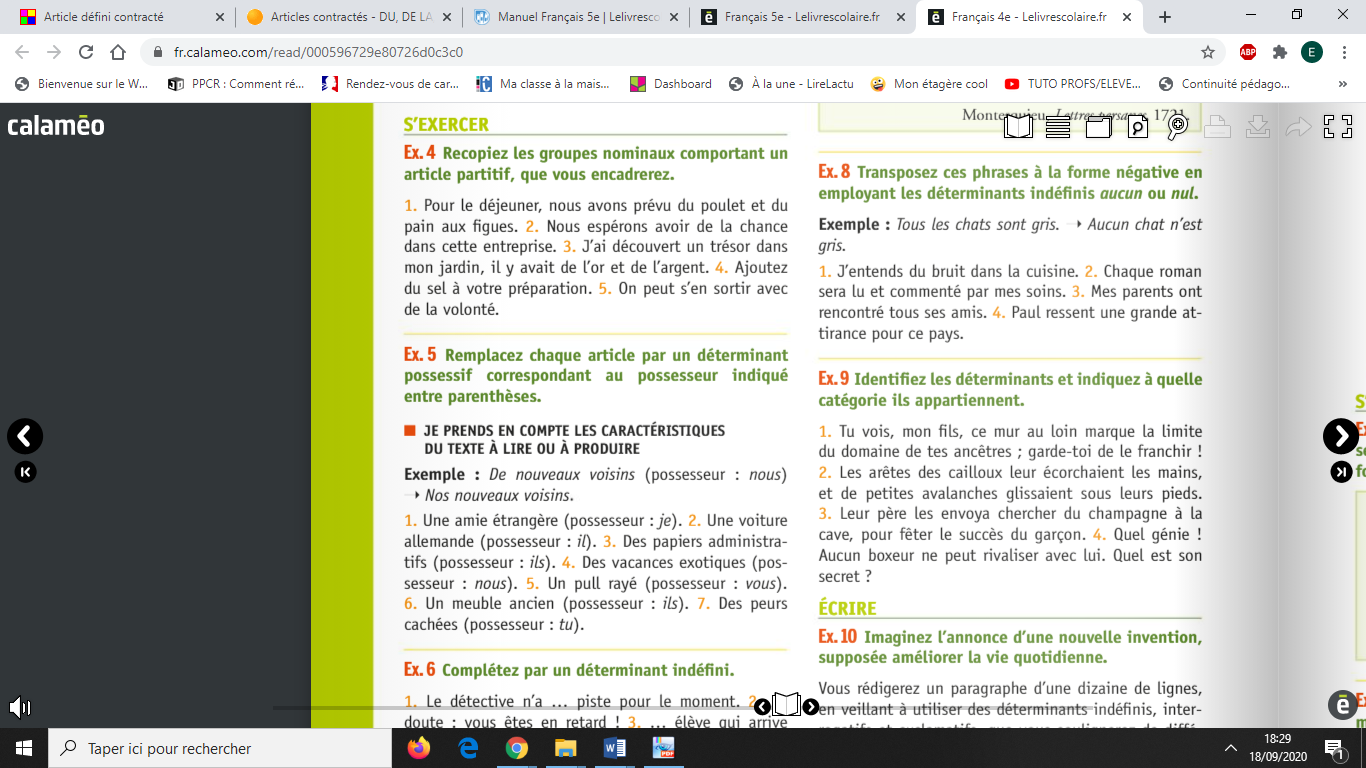 Le déterminant possessifLe déterminant démonstratif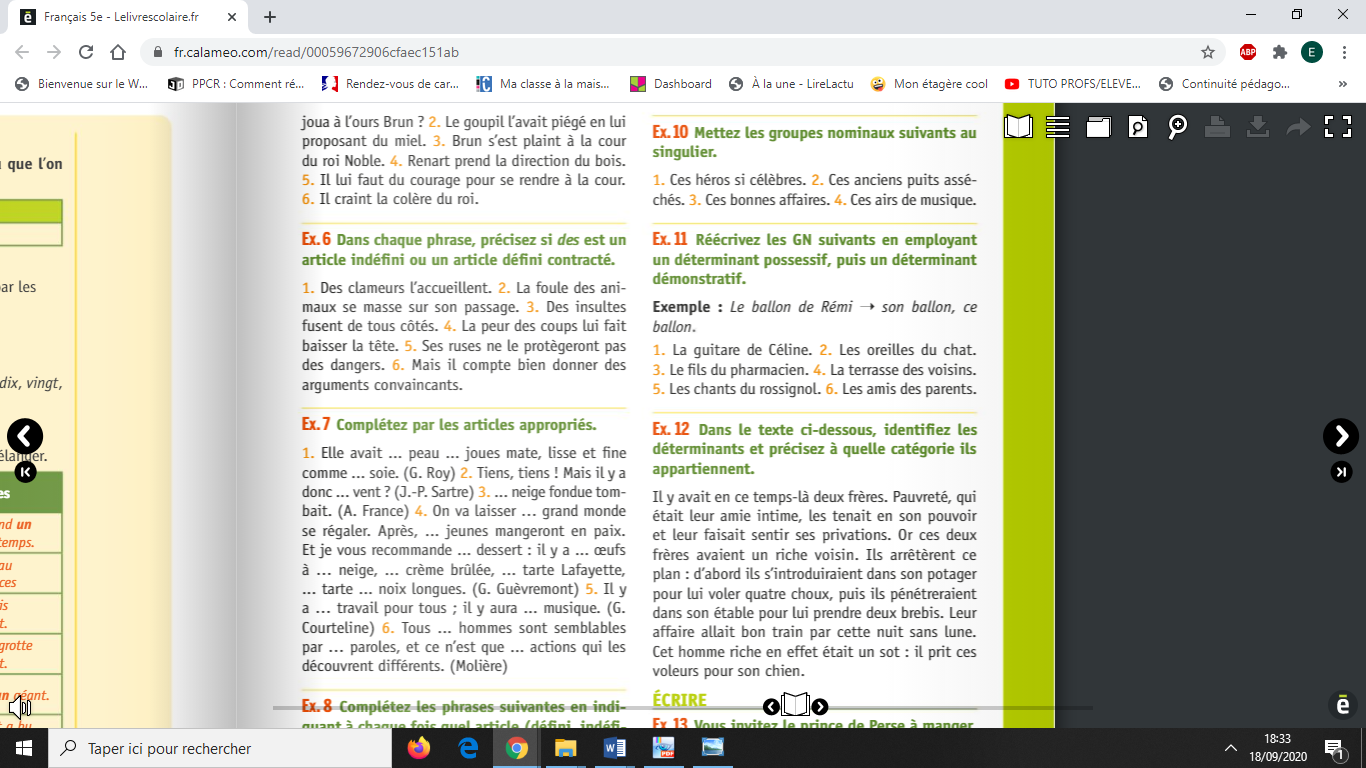 Le déterminant indéfini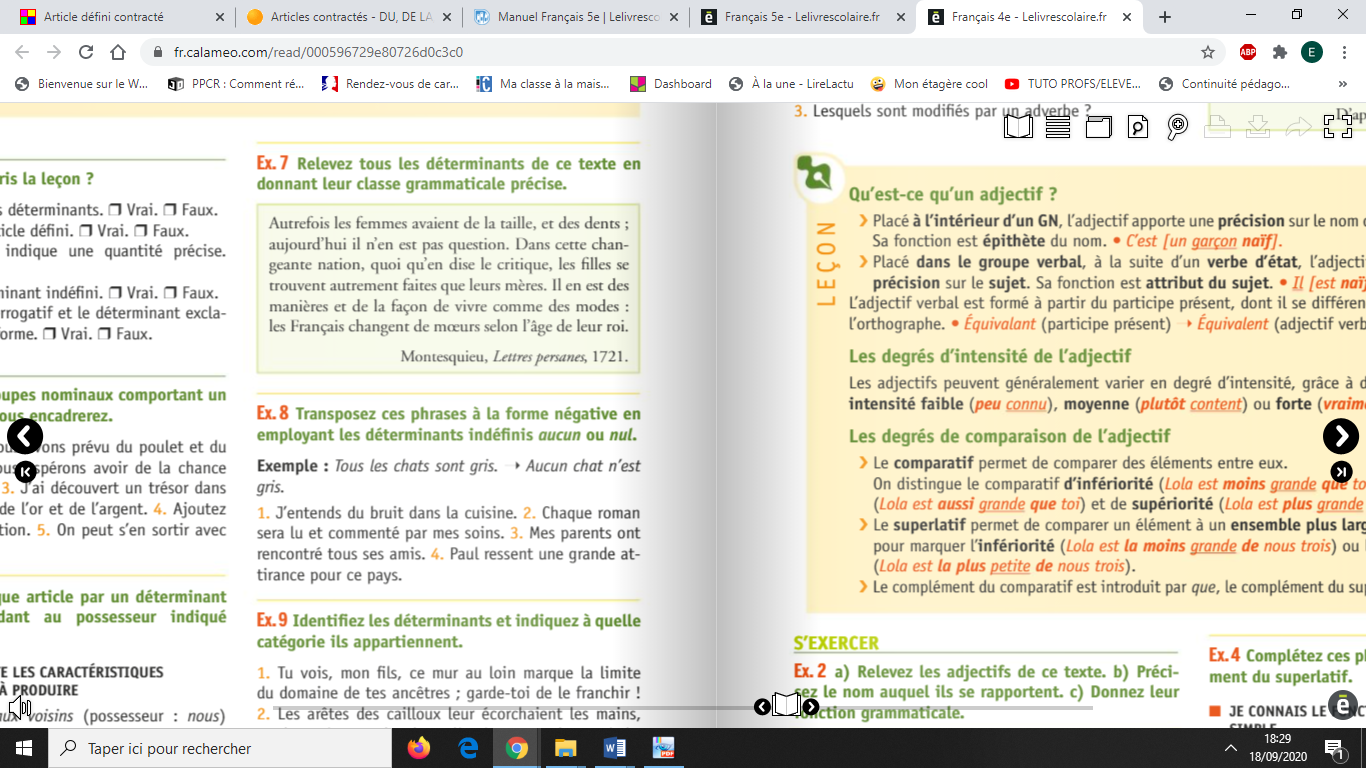 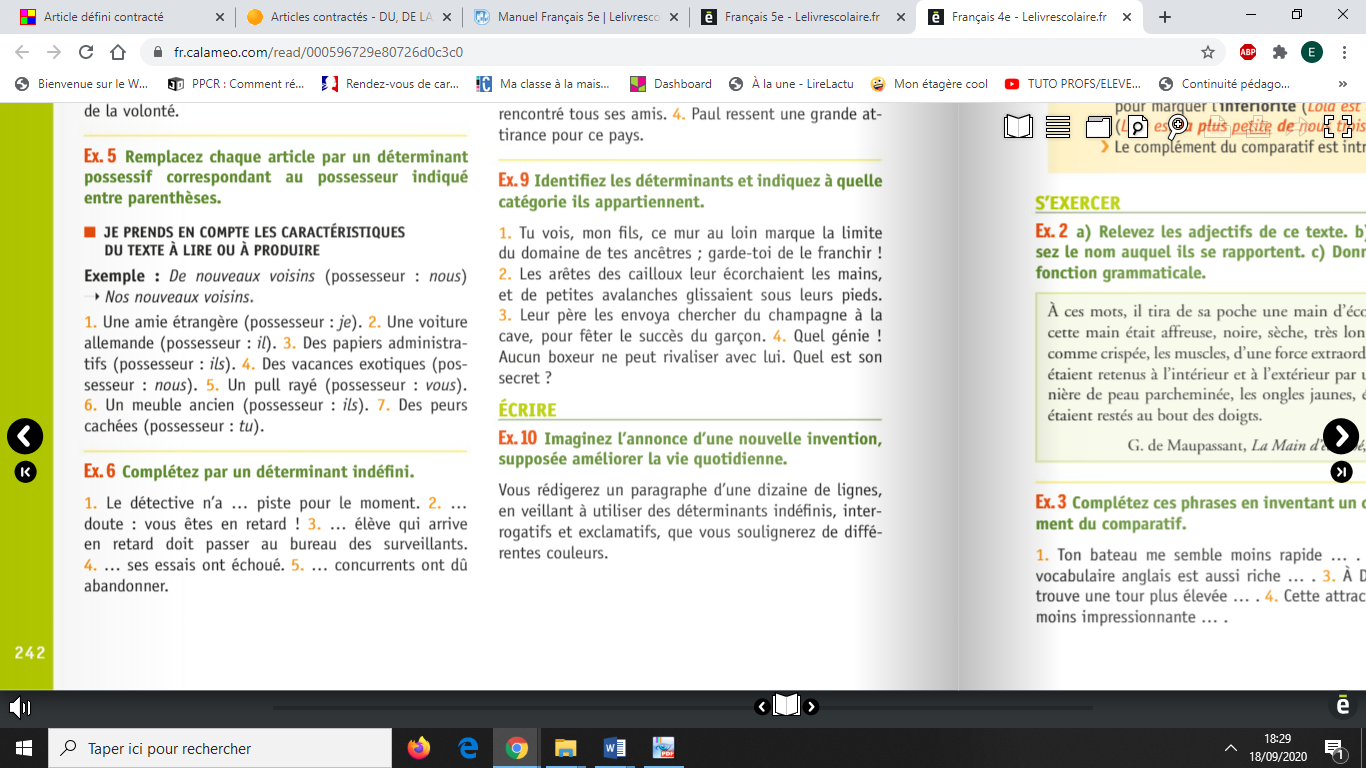 Le déterminant numéral = tous les nombres autour du N.C.Le déterminant interrogatif et exclamatif L’ensemble des déterminants (ceinture verte – MS ou TBM)